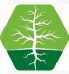 BioSolution, s.r.o.IČ: 28984315DIČ: CZ28984315Pod Klamovkou 1268/3 15000 Praha - Košíře e-mail: XXXX tel.:	XXXXfax:	XXXXhttp:Zapsán: Městský soud v PrazePod spis. značkou:C 157828Číslo účtu XXXXIBAN XXXXČíslo banky	SWIFT	Název bankyXXXX	XXXX	XXXX16/02/2024 XXXXKód	Název položky57671425	MUTARS GenuX MK stem cementless HA, 14x250mmVZP: 0112373LOT : 15470IL005 - 1 ks011237357225500S MK femoral spacer distal ll/rm size 5/10 mm SILVER VZP: 0115611LOT : 23451DH016 - 1 ks011561157510000	MUTARS GenuX MK offset adapter, 0 mmVZP: 0114182LOT : 22170CF253 - 1 ks011418257200530 MUTARS GenuX MK femur,cemented, right - size 5 VZP: 0114174LOT : 230908J002 - 1 ks011417457210105	MUTARS GenuX MK MB PE insert, size 5/12,5mmVZP: 0115151LOT : 22450I4034 - 1 ks011515157201210	MUTARS GenuX MK coupling 12,5 mmVZP: 0114177LOT : 23450GG007 - 1 ks011417757201201	Screw for MUTARS Genux MK couplingVZP: 0112379LOT : 23260NN891 - 1 ks0112379IČ00842001DIČCZ00842001Datum vystavení dokladuXXXXDatum uskut.zdanitel.plnění16.02.2024Způsob úhradyXXXXDatum splatnostiXXXXM nožství%DPHProd. cena / mjpc s DPHCelkemCelkem s DPH112XXXXXXXXXXXXXXXX112XXXXXXXXXXXXXXXX112XXXXXXXXXXXXXXXX112XXXXXXXXXXXXXXXX112XXXXXXXXXXXXXXXX112XXXXXXXXXXXXXXXX112XXXXXXXXXXXXXXXXDaňová rekapitulace celkemDaňová rekapitulace celkemDaňová rekapitulace celkemDaňová rekapitulace celkemDaňová rekapitulace celkem-0,49 Kč198 381,49 Kč0,00 KčZD 0 %Základ daně sníž.sazba Základ daně zákl.sazba0,00Kč177 126,33Kč0,00KčDPH 12 %DPH 21 %21 255,16 Kč0,00KčZaokrouhleníCelkem s DPH 12 %Celkem s DPH 21 %-0,49 Kč198 381,49 Kč0,00 KčZáklady celkem177 126,33KčDPH celkem21 255,16 Kčzdaněné ZD0,00KčCelkem198 381,00 KčOdečet záloh0,00Kč0,00 CZKCelkem k úhradě198 381,00Kč198 381,00KčVe měně198 381,00 CZK